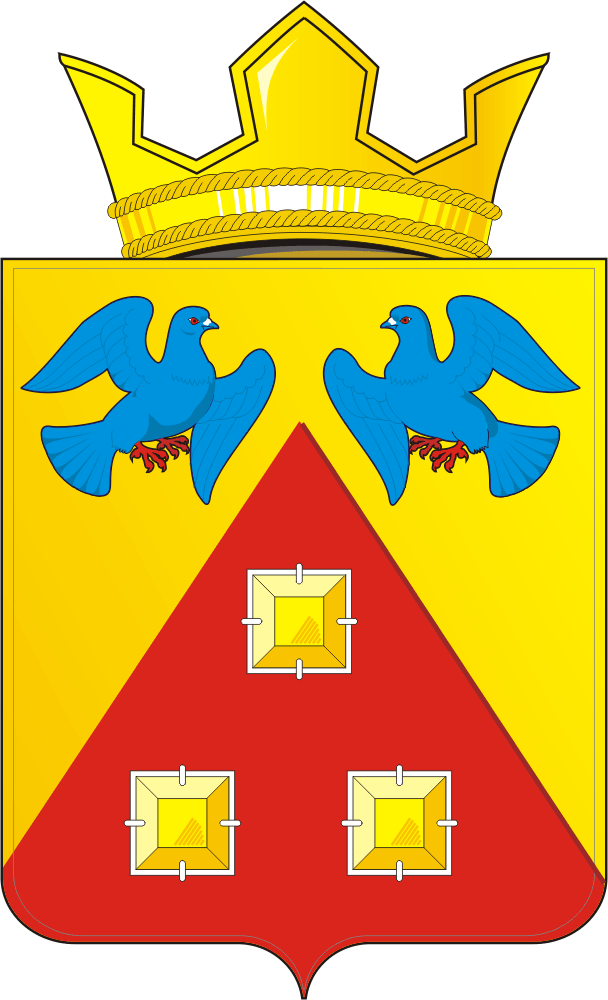 АДМИНИСТРАЦИЯ САРАКТАШСКОГО ПОССОВЕТА САРАКТАШСКОГО РАЙОНА ОРЕНБУРГСКОЙ ОБЛАСТИ Собственникам помещений  многоквартирного домаУВЕДОМЛЕНИЕВо исполнение п.89 Постановления Правительства РФ от 06.02.2006 г. N 75 "О порядке проведения органом местного самоуправления открытого конкурса по отбору управляющей организации для управления многоквартирным домом", УВЕДОМЛЯЕМ Вас, что по результатам проведения открытого конкурса по отбору управляющей организации для управления многоквартирным домом, расположенным по адресу: Оренбургская область, Саракташский район, п.Саракташ, ул. Советская, д.15 корп.2 победителем конкурса признано ООО «ИСК». С условиями договора Вы можете ознакомиться на сайте http://www.torgi.gov.ru. Организатор конкурса Администрация МО Саракташский поссовет 